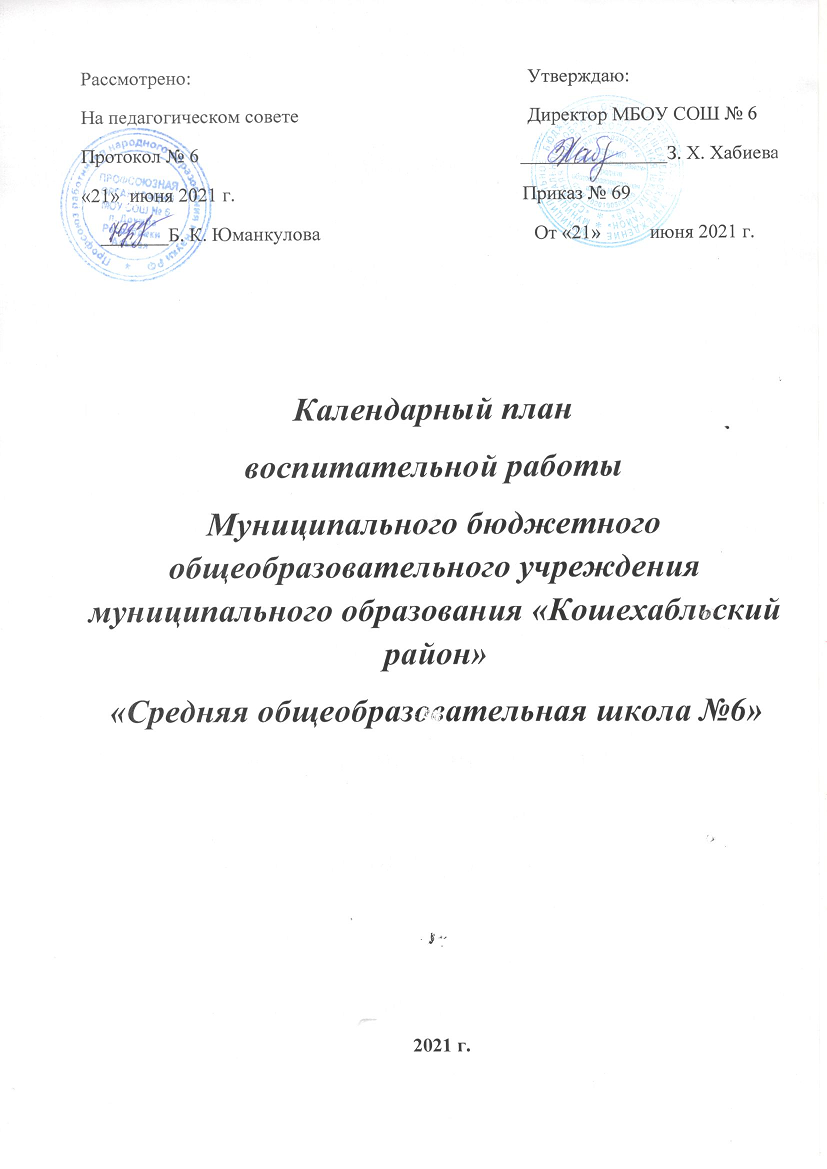 Заседание  членов волонтерского отряда 	сентябрь 	Куратор волонтерского отряда «Радуга добра», анализ работы за истекший учебный год Выборы лидера отряда. Составление плана 	сентябрь 	Куратор волонтерского отряда работы на год.  	 	Члены волонтерского отряда 	Привлечение новых членов отряда. 	В течение года 	«Радуга добра» Участие во Всероссийских, 	В течение года 	Куратор волонтерского отряда республиканских и районных акциях. 	 Участие в проектах на сайте DOBRO.RU 	В течение года 	Куратор волонтерского отряда Участие и помощь в мероприятиях, 	В течение года 	Куратор волонтерского отряда проводимых в школе 	 Участие в конкурсе «Лидер XXI века» 	май 	Куратор волонтерского отряда Анализ результатов работы волонтерского май 	 отряда за учебный год. 	Куратор волонтерского отряда Наметить задачи на следующий учебный год. Тематические занятия, беседы, классные 	В течение года 	Отряд ЮИД «Вираж» часы по правилам дорожного движения. 	руководитель отряда Участие в конкурсе «Безопасное колесо»  	Модуль «Школьные медиа»  № п/п 	Наименование мероприятия 	Дата 	Ответственный проведения Подготовка и выпуск школьной газеты 	В течение 	педагог-организатор, года 	обучающиеся Видео-, фотосъемка классных 	В течение 	педагог-организатор, классные мероприятий. 	года 	руководители Выпуск тематических видеороликов 	в течение 	педагог – организатор, года 	учащиеся Подготовка поздравлений различного в течение педагог – организатор, формата ко Дню учителя, к Новому году, года учащиеся ко Дню защитника Отечества, 8 марта Подготовка и организация акции 	май 	педагог – организатор, 	«Бессмертный полк» 	учащиеся Модуль «Экскурсии, экспедиции, походы» № п/п 	Наименование мероприятия 	Дата 	Ответственный проведения Посещение кинозала в ауле Кошехабль  	В течение 	классные руководители 5-9 года 	классов Сезонные экскурсии на природу 	По плану 	классные руководители 5-9 классных 	классов руководителе й 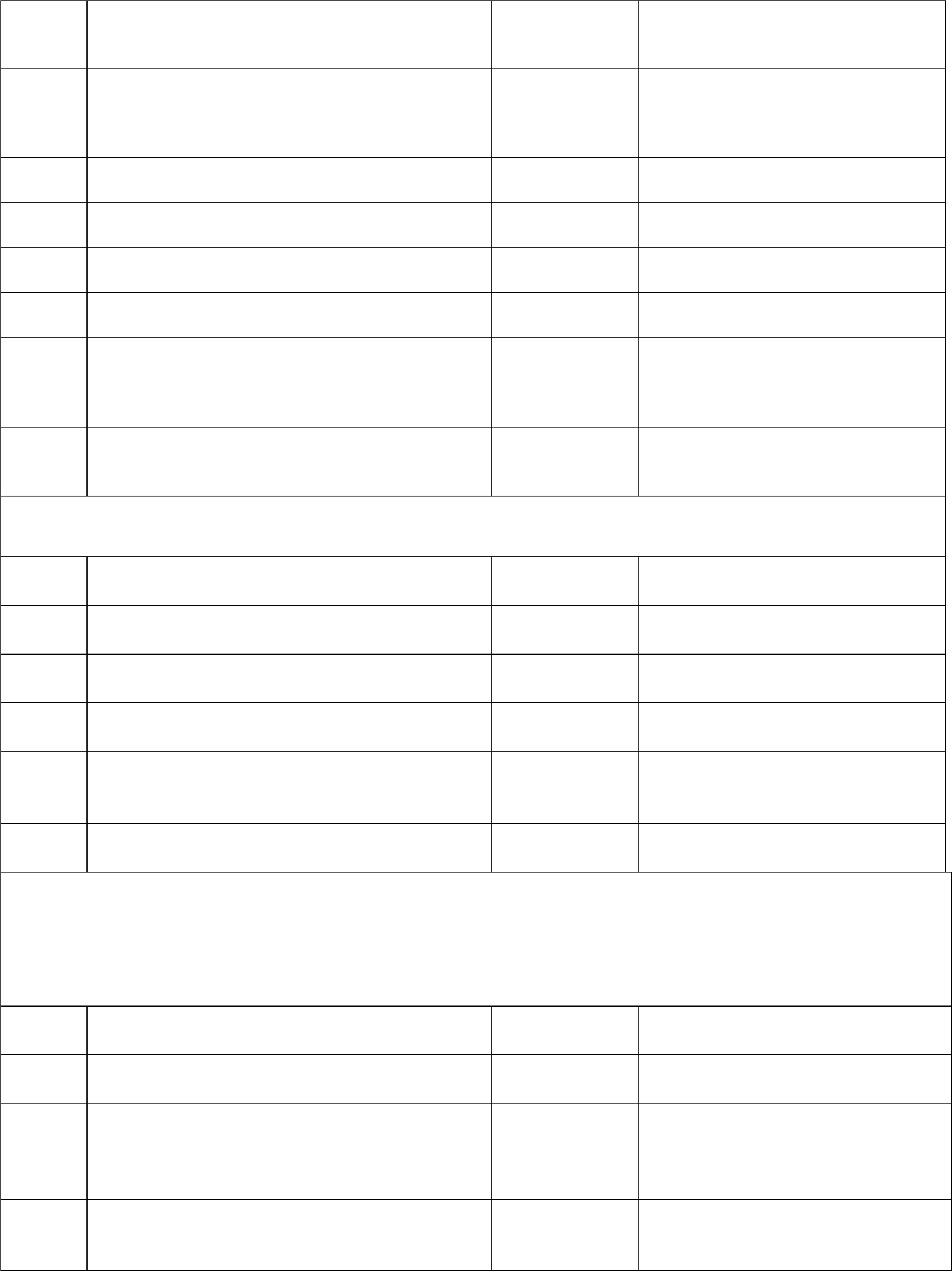 Поездки в мемориальный музеи имени 	В течение 	классные руководители 5-9 Героя Советского Союза, Хусена 	года 	классов Борежевича Андрухаева. Модуль «Школа – территория здоровья» 	 	2 КАЛЕНДАРНЫЙ ПЛАН ВОСПИТАТЕЛЬНОЙ РАБОТЫ  НАЧАЛЬНОЕ ОБЩЕЕ ОБРАЗОВАНИЕ КАЛЕНДАРНЫЙ ПЛАН ВОСПИТАТЕЛЬНОЙ РАБОТЫ  НАЧАЛЬНОЕ ОБЩЕЕ ОБРАЗОВАНИЕ КАЛЕНДАРНЫЙ ПЛАН ВОСПИТАТЕЛЬНОЙ РАБОТЫ  НАЧАЛЬНОЕ ОБЩЕЕ ОБРАЗОВАНИЕ КАЛЕНДАРНЫЙ ПЛАН ВОСПИТАТЕЛЬНОЙ РАБОТЫ  НАЧАЛЬНОЕ ОБЩЕЕ ОБРАЗОВАНИЕ КАЛЕНДАРНЫЙ ПЛАН ВОСПИТАТЕЛЬНОЙ РАБОТЫ  НАЧАЛЬНОЕ ОБЩЕЕ ОБРАЗОВАНИЕ № п/п Наименование мероприятия Дата проведения Дата проведения Ответственный Модуль «Классное руководство» Согласно планам работы классных руководителей Модуль «Классное руководство» Согласно планам работы классных руководителей Модуль «Классное руководство» Согласно планам работы классных руководителей Модуль «Классное руководство» Согласно планам работы классных руководителей Модуль «Классное руководство» Согласно планам работы классных руководителей Модуль «Школьный урок» Согласно планам работы учителей - предметников Модуль «Школьный урок» Согласно планам работы учителей - предметников Модуль «Школьный урок» Согласно планам работы учителей - предметников Модуль «Школьный урок» Согласно планам работы учителей - предметников Модуль «Школьный урок» Согласно планам работы учителей - предметников Модуль «Курсы внеурочной деятельности» Модуль «Курсы внеурочной деятельности» Модуль «Курсы внеурочной деятельности» Модуль «Курсы внеурочной деятельности» Модуль «Курсы внеурочной деятельности» 1 Реализация курсов внеурочной деятельности в соответствии с Планом внеурочной деятельности на 2021-2022 учебный год в течение года заместитель директора по УВР заместитель директора по УВР Модуль «Работа с родителями» Модуль «Работа с родителями» Модуль «Работа с родителями» Модуль «Работа с родителями» Модуль «Работа с родителями» № п/п Наименование мероприятия Дата проведения Ответственный Ответственный 1 Организация дополнительной занятости детей. Организация кружков и секция. Работа в системе Навигатор.  Общешкольное родительское собрание «Результаты работы школы» за 2021 учебный год, основные направления учебно воспитательной работы. сентябрь заместитель директора по УВР, классные руководители 1-4 классов заместитель директора по УВР, классные руководители 1-4 классов 2 Общешкольные родительские собрания один раз в четверть директор школы, заместитель директора по УВР директор школы, заместитель директора по УВР 3 Классные родительские собрания один раз в четверть директор школы, заместитель директора по УВР классные руководители директор школы, заместитель директора по УВР классные руководители 4 Родительский контроль за горячим питанием детей ежемесячно директор школы, заместитель директора по УВР директор школы, заместитель директора по УВР 5 Индивидуальные 	консультации специалистов по вопросам обучения и воспитания В течение года директор школы, заместитель директора по УВР,  педагог- психолог,  социальный педагог   классные руководители 1-4 классов директор школы, заместитель директора по УВР,  педагог- психолог,  социальный педагог   классные руководители 1-4 классов 6 Совместные походы, экскурсии по плану школы. в течение года директор школы, заместитель директора по УВР, классные руководители 1-4 классов директор школы, заместитель директора по УВР, классные руководители 1-4 классов 7 Работа Совета профилактики с неблагополучными семьями по вопросам воспитания, обучения детей один раз в четверть заместитель директора по УВР педагог- психолог,  социальный педагог заместитель директора по УВР педагог- психолог,  социальный педагог Модуль «Профориентация» Модуль «Профориентация» Модуль «Профориентация» Модуль «Профориентация» Модуль «Профориентация» № п/п Наименование мероприятия Дата проведения Ответственный Ответственный 1 Месячник профориентации в школе: конкурс рисунков, проект «Профессии моих родителей», викторина «Все профессии важны – выбирай на вкус!», беседы. январь классные руководители 1-4 классов классные руководители 1-4 классов 2 Экскурсии на предприятия аула  в течение года классные руководители 1-4 классов классные руководители 1-4 классов 3 Неделя труда и профориентации октябрь классные руководители 1-4 классов 4 Конкурс творческих работ «Профессии моих родителей» март классные руководители 1-4 классов Модуль «Ключевые общешкольные дела» Модуль «Ключевые общешкольные дела» Модуль «Ключевые общешкольные дела» 1 Торжественная линейка «День Знаний» 1 сентября заместитель директора по УВР, классные руководители,  педагог-организатор 2 Всероссийский открытый урок «Современная российская наука»  	1 сентября Классные руководители 3 Мероприятия месячников безопасности и гражданской защиты детей  (по профилактике ДДТТ, пожарной безопасности, экстремизма, терроризма, разработка схемы-маршрута  Дом-школа- дом», учебно-тренировочная эвакуация учащихся из здания) сентябрь заместитель директора по УВР, классные руководители, учитель ОБЖ 4 Посвящение в первоклассники сентябрь классный руководитель 1 класса 5 Международный день мира. «Голубь мира».  сентябрь заместитель директора по УВР, педагог-организатор, классные руководители Акция «Собери макулатуру-сохрани дерево»  сентябрь заместитель директора по УВР, педагог-организатор, классные руководители 6 Всероссийская акция «Добрые уроки» сентябрь заместитель директора по УВР, педагог-организатор, классные руководители 7 День учителя в школе: акция по поздравлению учителей, учителей- ветеранов педагогического труда, День самоуправления, конкурс плакатов, поздравительный видеоролик. 5 октября заместитель директора по УВР, педагог-организатор,  волонтеры отряда «Радуга добра» классные руководители 8 День Республики Адыгеи (классные часы, чтение стихов размещены в социальных сетях) 5 октября заместитель директора по УВР, педагог-организатор, классные руководители 9 Международный день пожилого человека. (беседы, классные часы) октябрь заместитель директора по УВР, педагог-организатор, классные руководители 10 День национального костюма(беседы, классные часы) сентябрь заместитель директора по УВР, классные руководители педагог-организатор,  11 Акция «Зеленная Россия» сентябрь классные руководители педагог-организатор,  12 «Праздник осени»: конкурс рисунков. Праздник Осени. Конкурс поделок из природного и бросового материала. октябрь заместитель директора по УВР, педагог-организатор,  волонтеры отряда «Радуга добра»,  классные руководители 13 Мероприятия, посвященные Дню народного единства 3 ноября заместитель директора по УВР, классные руководители 14 Акция «Завтрак маме», посвященный Дню Матери ноябрь классные руководители педагог-организатор,  15 Акция урок доброты, посвященная Международному дню инвалида. ноябрь заместитель директора по УВР, классные руководители педагог-организатор 16 Мероприятия, посвященные Дню неизвестного солдата 3 декабря  классные руководители 17 Мероприятия, посвященные Дню Конституции РФ 10 декабря классные руководители 18 Новогодние мероприятия. Акции «Новогодние окна». Выставка поделок «Новогодняя сказка». Конкурс плакатов «Сказочный Новый год» декабрь заместитель директора по УВР, классные руководители педагог-организатор,  волонтеры отряда «Радуга добра» 19 Всероссийский праздник благодарности родителям «Спасибо за жизнь!» декабрь педагог-организатор 20 Час памяти «Блокада Ленинграда» январь классные руководители 21 Спортивная игра «Веселые старты». Аакция по поздравлению пап и дедушек, мальчиков, конкурс рисунков, Уроки мужества. Февраль классные руководители учитель физкультуры учитель ИЗО 22 8 Марта в школе: конкурс рисунков, акция по поздравлению мам, бабушек, девочек, утренник, спортивно-развлекательная игра «Веселые старты» март март классные руководители педагог-организатор учитель ИЗО учитель физкультуры классные руководители педагог-организатор учитель ИЗО учитель физкультуры 23 День космонавтики: конкурс  рисунков «Мой космос» апрель апрель классные руководители классные руководители 24 Всемирный день здоровья. Классные часы, спортивные мероприятия, конкурс рисунков. апрель апрель заместитель директора по УВР, классные руководители педагог-организатор, учитель физкультуры заместитель директора по УВР, классные руководители педагог-организатор, учитель физкультуры 25 День государственного флага Республики Адыгея. 25 апреля 25 апреля заместитель директора по УВР, классные руководители педагог-организатор заместитель директора по УВР, классные руководители педагог-организатор 26 Экологическая акция «Чистый школьный двор» апрель апрель  классные руководители педагог-организатор  классные руководители педагог-организатор 27 День памяти погибших в радиационных авариях и катастрофах. Единый урок «Урок Памяти» берегите Землю. апрель апрель классные руководители педагог-организатор классные руководители педагог-организатор 28 День Победы: акции «Бессмертный полк», «С праздником, ветеран!», участие в митинге, посвященном ВОВ,  акция «Окна Победы», акция «Георгиевская ленточка», выставка открыток ветеранам, конкурс рисунков. май май заместитель директора по УВР, классные руководители педагог-организатор,  волонтеры отряда «Радуга добра» учитель ИЗО заместитель директора по УВР, классные руководители педагог-организатор,  волонтеры отряда «Радуга добра» учитель ИЗО 29 Праздник «Прощай начальная школа» май май классные  руководитель 4 класса классные  руководитель 4 класса 30 Торжественная 	линейка 	«Последний звонок» май май педагог-организатор классные  руководители педагог-организатор классные  руководители Модуль «Школа территории здоровья» Согласно планам работы классных руководителей Модуль «Школа территории здоровья» Согласно планам работы классных руководителей Модуль «Школа территории здоровья» Согласно планам работы классных руководителей Модуль «Школа территории здоровья» Согласно планам работы классных руководителей Модуль «Школа территории здоровья» Согласно планам работы классных руководителей Модуль «Школа территории здоровья» Согласно планам работы классных руководителей № п/п Наименование мероприятия Наименование мероприятия Дата проведения Дата проведения Ответственный 1 Конкурс  « Мама, папа, я – спортивная семья!» Конкурс  « Мама, папа, я – спортивная семья!» май май педагог-организатор, классные руководители, учитель физкультуры, волонтеры отряда «Радуга добра»  2 День здоровья День здоровья В течение года В течение года педагог-организатор,  классные руководители 	 учитель физкультуры 3 Беседы по классам медсестры школы на тему: «Профилактика гриппа и ОРВИ» Беседы по классам медсестры школы на тему: «Профилактика гриппа и ОРВИ» ноябрь декабрь март ноябрь декабрь март медсестра школы классные руководители 4 Организация горячего питания (обеспечение максимального охвата горячим питанием обучающихся) Организация горячего питания (обеспечение максимального охвата горячим питанием обучающихся) В течение года В течение года администрация школы Классные руководители 5 Соревнование «А ну-ка, девочки». Соревнование «А ну-ка, девочки». март март учитель физкультуры педагог-организатор 6 Турнир по шахматам Турнир по шахматам В течение года В течение года учитель физкультуры 7 Организация летнего оздоровительного отдыха Организация летнего оздоровительного отдыха май июнь июль май июнь июль Администрация школы, начальник лагеря Модуль «Детские общественные объединения» Школьный волонтерский (добровольческий) отряд  «Радуга добра» В соответствии с планом работы отряда  Модуль «Детские общественные объединения» Школьный волонтерский (добровольческий) отряд  «Радуга добра» В соответствии с планом работы отряда  Модуль «Детские общественные объединения» Школьный волонтерский (добровольческий) отряд  «Радуга добра» В соответствии с планом работы отряда  Модуль «Детские общественные объединения» Школьный волонтерский (добровольческий) отряд  «Радуга добра» В соответствии с планом работы отряда  Модуль «Детские общественные объединения» Школьный волонтерский (добровольческий) отряд  «Радуга добра» В соответствии с планом работы отряда  Модуль «Детские общественные объединения» Школьный волонтерский (добровольческий) отряд  «Радуга добра» В соответствии с планом работы отряда  № п/п Наименование мероприятия Дата проведения Дата проведения Ответственный Ответственный 1 Игровое мероприятие «Посвящение в пешеходы» сентябрь сентябрь классные руководители 1-4 классов отряд ЮИД «Вираж» педагог-организатор классные руководители 1-4 классов отряд ЮИД «Вираж» педагог-организатор 2 Ежегодная Всероссийская акция «Добрые уроки!» октябрь октябрь заместитель директора по УВР, классные руководители,  волонтеры отряда «Радуга добра» педагог-организатор заместитель директора по УВР, классные руководители,  волонтеры отряда «Радуга добра» педагог-организатор 3 Всероссийская акция  в формате «Дня единых действий» ко дню народного единства ноябрь ноябрь Заместитель директора по УВР, классные руководители,  педагог-организатор Заместитель директора по УВР, классные руководители,  педагог-организатор 4 Всероссийская акция в формате «Дня единых действий» ко дню  неизвестного 	солдата, дню героев Отечества декабрь декабрь Заместитель директора по УВР, классные руководители,  педагог-организатор Заместитель директора по УВР, классные руководители,  педагог-организатор 5 Всероссийская акция  в формате «Дня единых действий» ко дню Конституции декабрь Заместитель директора по УВР, классные руководители,  педагог-организатор 6 Весенняя Неделя Добра (ряд мероприятий, осуществляемых каждым классом: «Чистый поселок - чистая планета», «Памяти павших», «Подарок младшему другу», «Здоровая перемена» и др.) апрель Заместитель директора по УВР, классные руководители,  волонтеры отряда «Радуга добра» педагог-организатор 7 Акция «Бессмертный полк» май Заместитель директора по УВР, классные руководители педагог-организатор Модуль «Школьные медиа» Модуль «Школьные медиа» Модуль «Школьные медиа» № п/п Наименование мероприятия  Дата проведения Ответственный 1 Подготовка и выпуск школьной газеты В течение года педагог-организатор, обучающиеся классные руководители 2 Видео-, фотосъемка классных мероприятий. В течение года педагог-организатор, классные руководители Модуль «Экскурсии, экспедиции, походы»  Модуль «Экскурсии, экспедиции, походы»  Модуль «Экскурсии, экспедиции, походы»  № п/п Наименование мероприятия Дата проведения Ответственный 1 Посещение кинозала в ауле Кошехабль В течение года классные руководители 1-4 классов 2 Сезонные экскурсии на природу По плану классных руководителе й классные руководители 1-4 классов 3 Поездки в мемориальный музеи имени Героя Советского Союза, Хусена Борежевича Андрухаева. В течение года классные руководители 1-4 классов 4 Туристический поход «В поход за здоровьем» май классные руководители 1-4 классов Модуль «Организация предметно-эстетической среды» Модуль «Организация предметно-эстетической среды» Модуль «Организация предметно-эстетической среды» № п/п Наименование мероприятия Дата проведения Ответственный 1 Выставки рисунков, фотографий творческих работ, посвященных событиям и памятным датам в течение года заместитель директора по УВР, классные руководители 1-4 классов педагог-организатор 2 Оформление классных уголков в течение года классные руководители 1-4 классов 3 Трудовые десанты по уборке территории школы в течение года классные руководители 1-4 классов 4 Трудовой десант по уборке памятника «Павшим в годы войны» сентябрь, апрель классные руководители 1-4 классов 5 Конкурс рисунков ко Дню Победы май классные руководители 1-4 классов 6 Праздничное украшение кабинетов, окон кабинета («Окна Победы», «Новогодние Окна») в течение года классные руководители 1-4 классов 7 Конкурс «Новогодняя поделка» декабрь классные руководители 1-4 классов педагог-организатор Модуль «Летний отдых» В соответствии с планом работы летнего оздоровительного лагеря «Насып» Модуль «Летний отдых» В соответствии с планом работы летнего оздоровительного лагеря «Насып» Модуль «Летний отдых» В соответствии с планом работы летнего оздоровительного лагеря «Насып» КАЛЕНДАРНЫЙ ПЛАН ВОСПИТАТЕЛЬНОЙ РАБОТЫ  ОСНОВНОЕ ОБЩЕЕ ОБРАЗОВАНИЕ КАЛЕНДАРНЫЙ ПЛАН ВОСПИТАТЕЛЬНОЙ РАБОТЫ  ОСНОВНОЕ ОБЩЕЕ ОБРАЗОВАНИЕ КАЛЕНДАРНЫЙ ПЛАН ВОСПИТАТЕЛЬНОЙ РАБОТЫ  ОСНОВНОЕ ОБЩЕЕ ОБРАЗОВАНИЕ КАЛЕНДАРНЫЙ ПЛАН ВОСПИТАТЕЛЬНОЙ РАБОТЫ  ОСНОВНОЕ ОБЩЕЕ ОБРАЗОВАНИЕ № п/п Наименование мероприятия Дата проведения Дата проведения Ответственный Модуль «Классное руководство» Согласно планам работы классных руководителей Модуль «Классное руководство» Согласно планам работы классных руководителей Модуль «Классное руководство» Согласно планам работы классных руководителей Модуль «Классное руководство» Согласно планам работы классных руководителей Модуль «Школьный урок» Согласно планам работы учителей- предметников Модуль «Школьный урок» Согласно планам работы учителей- предметников Модуль «Школьный урок» Согласно планам работы учителей- предметников Модуль «Школьный урок» Согласно планам работы учителей- предметников Модуль «Курсы внеурочной деятельности» Модуль «Курсы внеурочной деятельности» Модуль «Курсы внеурочной деятельности» Модуль «Курсы внеурочной деятельности» 1 Реализация курсов внеурочной деятельности в соответствии с Планом внеурочной деятельности на 2021-2022 учебный год в течение года заместитель директора по УВР заместитель директора по УВР Модуль «Работа с родителями» Модуль «Работа с родителями» Модуль «Работа с родителями» Модуль «Работа с родителями» № п/п Наименование мероприятия Дата проведения Ответственный Ответственный 1 Организация дополнительной занятости детей. Организация кружков и секция. Работа в системе Навигатор.   Общешкольное родительское собрание «Результаты работы школы» за 2021 учебный год, основные направления учебно – воспитательной работы. В течение  	года заместитель директора по УВР, классные руководители 5-9 классов педагог-организатор заместитель директора по УВР, классные руководители 5-9 классов педагог-организатор 2 Общешкольные родительские собрания один раз в четверть директор школы, заместитель директора по УВР директор школы, заместитель директора по УВР 3 Классные родительские собрания один раз в четверть директор школы, заместитель директора по УВР классные руководители 5-9 классов директор школы, заместитель директора по УВР классные руководители 5-9 классов 4 Родительский контроль за горячим питанием детей ежемесячно директор школы, заместитель директора по УВР директор школы, заместитель директора по УВР 5 Индивидуальные 	консультации специалистов по вопросам обучения и воспитания В течение года директор школы,  заместитель директора УВР,  педагог - психолог,  социальный педагог классные руководители 5-9 классов директор школы,  заместитель директора УВР,  педагог - психолог,  социальный педагог классные руководители 5-9 классов 6 Совместные походы, экскурсии по плану школы в течение года директор школы, заместитель директора по УВР, классные руководители 5-9 классов директор школы, заместитель директора по УВР, классные руководители 5-9 классов 7 Работа Совета профилактики с неблагополучными семьями по вопросам воспитания, обучения детей один раз в четверть заместитель директора по УВР педагог - психолог,  социальный педагог заместитель директора по УВР педагог - психолог,  социальный педагог Модуль «Самоуправление» Модуль «Самоуправление» Модуль «Самоуправление» № п/п Наименование мероприятия Дата проведения Ответственный 1 Заседание членов ШУС «Саусруко», анализ работы за истекший учебный год сентябрь куратор ученического самоуправления, классные руководители 5-9 классов, учащиеся 5-9 классов члены ШУС «Саусруко»  2 Участие в выборах руководителя органа ученического самоуправления октябрь куратор ученического самоуправления,  классные руководители 5-9 классов члены ШУС «Саусруко» 3 Участие в проекте «Собери макулатуру - сохрани дерево!» ноябрь куратор ученического самоуправления, классные руководители 5-9 классов, учащиеся 5-9 классов члены ШУС «Саусруко» 4 Всероссийский конкурс лидеров ученического самоуправления «Следуй за мной! январь - май куратор ученического самоуправления,  5-9 классов члены ШУС «Саусруко» 5 Подготовка к мероприятию «Последний звонок» апрель- май куратор ученического самоуправления,  члены ШУС «Саусруко» 6 Заседание Министерства, анализ работы за учебный год май куратор ученического самоуправления, учащиеся 5-9 классов члены ШУС «Саусруко»                                                               Модуль «Профориентация»                                                               Модуль «Профориентация»                                                               Модуль «Профориентация» № п/п Наименование мероприятия Дата проведения Ответственный 1 Экскурсии на предприятия аула в течение года классные руководители 5-9 классов 2 Экскурсии в учебные заведения города в течение года классные руководители 5-9 классов 3 Классные часы, беседы по вопросам профессиональной направленности в течение года классные руководители 5-9 классов педагог-психолог 4 	Профвстречи 	с 	представителями различных профессий в течение года классные руководители 5-9 классов 5 Неделя труда и профориентации октябрь классные руководители 5-9 классов педагог-психолог 6 	Посещение 	Дней 	открытых 	дверей учебных заведений города в течение года классные руководители 5-9 классов 7 Просмотр открытых уроков в рамках всероссийского проекта «ПроеКТОрия» в течение года классные руководители 5-9 классов 8 Участие в профориентационной программе «Билет в будущее» сентябрь- ноябрь классные руководители 6-9 классов педагог-организатор Модуль «Ключевые общешкольные дела» Модуль «Ключевые общешкольные дела» Модуль «Ключевые общешкольные дела» 1 Торжественная линейка «День Знаний» 1 сентября заместитель директора по УВР, классные руководители 5-9 педагог - организатор 2 Всероссийский открытый урок «Современная российская наука»  	1 сентября классные руководители 3 Мероприятия месячников безопасности и гражданской защиты детей  (по профилактике ДДТТ, пожарной безопасности, экстремизма, терроризма, разработка схемы-маршрута «Дом-школа- дом», учебно-тренировочная эвакуация учащихся из здания) сентябрь заместитель директора по УВР, классные руководители, учитель ОБЖ 4 Международный день мира. «Голубь мира».  сентябрь заместитель директора по УВР, педагог-организатор, классные руководители 5 Акция «Собери макулатуру-сохрани дерево»  сентябрь заместитель директора по УВР, педагог-организатор, классные руководители 5 Всероссийская акция «Добрые уроки» сентябрь заместитель директора по УВР, классные  руководители 5-9 классов волонтеры отряда «Радуга добра» 6 День учителя в школе: акция по поздравлению учителей, учителей- ветеранов педагогического труда, День самоуправления, концертная программа. 5 октября заместитель директора по УВР, классные  руководители  5-9   классов, волонтеры отряда «Радуга добра», педагог-организатор 8 День Республики Адыгеи (классные часы, чтение стихов размещены в социальных сетях) 5 октября заместитель директора по УВР, педагог-организатор, классные руководители 9 Международный день пожилого человека. (беседы, классные часы) октябрь заместитель директора по УВР, педагог-организатор, классные руководители 10 День национального костюма(беседы, классные часы) сентябрь заместитель директора по УВР, классные руководители педагог-организатор,  11 Акция «Зеленная Россия» сентябрь классные руководители педагог-организатор,  12 «Праздник осени»: конкурс рисунков. Праздник Осени. Конкурс поделок из природного и бросового материала. октябрь заместитель директора по УВР, педагог-организатор,  волонтеры отряда «Радуга добра», классные руководители 13 Мероприятия, посвященные Дню народного единства 3 ноября заместитель директора по УВР классные руководители 5- 9 классов учитель истории 14 Акция «Завтрак маме», посвященный Дню Матери ноябрь классные руководители педагог-организатор,  15 Акция урок доброты, посвященная Международному дню инвалида. ноябрь заместитель директора по УВР, классные руководители педагог-организатор 16 День правовой защиты детей. ноябрь Заместитель директора по УВР, классные руководители 5- 9 классов  17 Мероприятия, посвященные Дню неизвестного солдата 3 декабря заместитель директора по УВР, классные руководители 5- 9 классов 18 Мероприятия, посвященные Дню Конституции РФ 10 декабря заместитель директора по УВР, классные руководители 5- 9 классов  учитель истории и обществознания 18 Новогодние мероприятия. Акции «Новогодние окна». Выставка поделок «Новогодняя сказка». Конкурс плакатов «Сказочный Новый год» декабрь заместитель директора по УВР, классные руководители педагог-организатор,  волонтеры отряда «Радуга добра» 19 Всероссийский праздник благодарности родителям «Спасибо за жизнь!» декабрь педагог-организатор 20 Мероприятия, посвященные «Блокаде Ленинграда» январь заместитель директора по УВР,  классные руководители 5- 9   волонтеры отряда «Радуга    добра», педагог-организатор 21 Мероприятия, посвященные Дню защитника Отечества февраль заместитель директора по УВР, классныеруководители 5-9 классов педагог-организатор учитель физкультуры Члены ШУС «Саусруко» педагог-организатор учитель физкультуры Члены ШУС «Саусруко» 22 22 8 Марта в школе: конкурс рисунков, выпуск тематической газеты, акция по поздравлению мам, бабушек, девочек, утренник 8 Марта в школе: конкурс рисунков, выпуск тематической газеты, акция по поздравлению мам, бабушек, девочек, утренник март март заместитель директора по УВР, классныеруководители 5-9 классов педагог-организатор учитель физкультуры заместитель директора по УВР, классныеруководители 5-9 классов педагог-организатор учитель физкультуры 23 23 Всероссийская акция «Мой космос» Всероссийская акция «Мой космос» апрель апрель заместитель директора по УВР, классные  руководители 5-9 кл учитель ИЗО заместитель директора по УВР, классные  руководители 5-9 кл учитель ИЗО 24 24 Всемирный день здоровья. Классные часы, спортивные мероприятия, конкурс рисунков. Всемирный день здоровья. Классные часы, спортивные мероприятия, конкурс рисунков. апрель апрель заместитель директора по УВР, классные руководители педагог-организатор, учитель физкультуры заместитель директора по УВР, классные руководители педагог-организатор, учитель физкультуры 25 25 День государственного флага Республики Адыгея. День государственного флага Республики Адыгея. 25 апреля 25 апреля заместитель директора по УВР, классные руководители педагог-организатор заместитель директора по УВР, классные руководители педагог-организатор 26 26 Экологическая акция «Чистый школьный двор» Экологическая акция «Чистый школьный двор» апрель апрель заместитель директора по УВР, классные руководители  5-9 кл заместитель директора по УВР, классные руководители  5-9 кл 27 27 День памяти погибших в радиационных авариях и катастрофах. Единый урок «Урок Памяти» берегите Землю. День памяти погибших в радиационных авариях и катастрофах. Единый урок «Урок Памяти» берегите Землю. апрель апрель классные руководители педагог-организатор классные руководители педагог-организатор 28 28 День Победы: акции «Бессмертный полк», «С праздником, ветеран!», участие в митинге, посвященном ВОВ,  акция «Окна Победы», акция «Георгиевская ленточка», выставка открыток ветеранам, конкурс рисунков. День Победы: акции «Бессмертный полк», «С праздником, ветеран!», участие в митинге, посвященном ВОВ,  акция «Окна Победы», акция «Георгиевская ленточка», выставка открыток ветеранам, конкурс рисунков. май май заместитель директора по УВР, классные руководители педагог-организатор,  волонтеры отряда «Радуга добра» учитель ИЗО заместитель директора по УВР, классные руководители педагог-организатор,  волонтеры отряда «Радуга добра» учитель ИЗО 29 29 Торжественная 	линейка 	«Последний звонок» Торжественная 	линейка 	«Последний звонок» май май заместитель директора по УВР, классные руководители 5-9 кл. педагог-организатор заместитель директора по УВР, классные руководители 5-9 кл. педагог-организатор 30 30 Всероссийский проект «Добро не уходит на каникулы» Всероссийский проект «Добро не уходит на каникулы» в течение года в течение года заместитель директора по УВР, куратор ученического самоуправления,  классные руководители 5-9 кл. педагог-организатор заместитель директора по УВР, куратор ученического самоуправления,  классные руководители 5-9 кл. педагог-организатор 21 21 Подведение итогов четверти Подведение итогов четверти май май заместитель директора по УВР, классные руководители заместитель директора по УВР, классные руководители Модуль «Школа – территория здоровья» Модуль «Школа – территория здоровья» Модуль «Школа – территория здоровья» Модуль «Школа – территория здоровья» Модуль «Школа – территория здоровья» Модуль «Школа – территория здоровья» № п/п № п/п Наименование мероприятия Наименование мероприятия Дата проведения Дата проведения Ответственный Ответственный 1 1 День здоровья День здоровья В течение В течение заместитель директора по УВР, заместитель директора по УВР, года классные руководители 5-9 классов педагог-организатор 2 Участие в конкурсе «Класс без вредных привычек!» октябрь социальный педагог 3 Беседы по классам медсестры школы на тему: «Профилактика гриппа и ОРВИ» ноябрь декабрь март медсестра школы 4 Проведение профилактических бесед, лекций с привлечением представителей медицинских учреждений В течение года заместитель директора по УВР медсестра школы 5 Организация горячего питания (обеспечение максимального охвата горячим питанием обучающихся) В течение года администрация школы Классные руководители 6 Проведение профилактических бесед, лекций, классных часов, мероприятий по теме «Мы за здоровый образ жизни» В течение года социальный педагог педагог-психолог классные руководители 7 Товарищеский матч по волейболу В течение года учитель физкультуры 8 Турнир по мини – футболу В течение года учитель физкультуры  9 Турнир по баскетболу «Кожаный мяч» В течение года учитель физкультуры 10 Соревнование «А ну-ка, девочки» март учитель физкультуры педагог-организатор 11 Турнир по шахматам В течение года учитель физкультуры 12 Работа школьного спортивного клуба  «Мы – спортсмены» (участие в районных и республиканских 	конкурсах 	и соревнованиях)   В течение года заместитель директора по УВР, классные руководители 5-9 классов учитель физкультуры 13 Организация летнего оздоровительного отдыха май июнь июль Администрация школы, начальник лагеря Модуль «Детские общественные объединения» Школьный волонтерский (добровольческий) отряд  «Радуга добра» Согласно с планом работы отряда Модуль «Детские общественные объединения» Школьный волонтерский (добровольческий) отряд  «Радуга добра» Согласно с планом работы отряда Модуль «Детские общественные объединения» Школьный волонтерский (добровольческий) отряд  «Радуга добра» Согласно с планом работы отряда Модуль «Детские общественные объединения» Школьный волонтерский (добровольческий) отряд  «Радуга добра» Согласно с планом работы отряда № п/п Наименование мероприятия Дата проведения  Ответственный 4 Туристический поход «В поход за здоровьем» май классные руководители 5-9 классов Модуль «Организация предметно-эстетической среды» Модуль «Организация предметно-эстетической среды» Модуль «Организация предметно-эстетической среды» № п/п Наименование мероприятия Дата проведения Ответственный 1 Оформление рекреаций к праздничным мероприятиям в течение года педагог- организатор, ШУС  «Саусруко» 2 Оформление классных уголков в течение года классные руководители 5-9 классов 3 Трудовые десанты по уборке территории школы в течение года классные руководители 5-9 классов 4 Трудовой десант по уборке памятника «Павшим в годы войны» сентябрь, апрель классные руководители 5-9 классов 5 Организация тематических выставок рисунков и плакатов. в течение года заместитель директора по УВР, классные руководители 5-9 классов педагог-организатор 6 Праздничное украшение классных кабинетов к Новому году декабрь классные руководители 5-9 классов 7 Оформление зала и новогодней елки декабрь классные руководители 5-9 классов педагог-организатор Модуль «Летний отдых» В соответствии с планом летнего оздоровительного лагеря «Насып» Модуль «Летний отдых» В соответствии с планом летнего оздоровительного лагеря «Насып» Модуль «Летний отдых» В соответствии с планом летнего оздоровительного лагеря «Насып» КАЛЕНДАРНЫЙ ПЛАН ВОСПИТАТЕЛЬНОЙ РАБОТЫ  СРЕДНЕЕ ОБЩЕЕ ОБРАЗОВАНИЕ КАЛЕНДАРНЫЙ ПЛАН ВОСПИТАТЕЛЬНОЙ РАБОТЫ  СРЕДНЕЕ ОБЩЕЕ ОБРАЗОВАНИЕ КАЛЕНДАРНЫЙ ПЛАН ВОСПИТАТЕЛЬНОЙ РАБОТЫ  СРЕДНЕЕ ОБЩЕЕ ОБРАЗОВАНИЕ КАЛЕНДАРНЫЙ ПЛАН ВОСПИТАТЕЛЬНОЙ РАБОТЫ  СРЕДНЕЕ ОБЩЕЕ ОБРАЗОВАНИЕ КАЛЕНДАРНЫЙ ПЛАН ВОСПИТАТЕЛЬНОЙ РАБОТЫ  СРЕДНЕЕ ОБЩЕЕ ОБРАЗОВАНИЕ № п/п Наименование мероприятия Дата проведения Дата проведения Ответственный Модуль «Классное руководство» Согласно планам работы классных руководителей Модуль «Классное руководство» Согласно планам работы классных руководителей Модуль «Классное руководство» Согласно планам работы классных руководителей Модуль «Классное руководство» Согласно планам работы классных руководителей Модуль «Классное руководство» Согласно планам работы классных руководителей Модуль «Школьный урок» Согласно планам работы учителей- предметников Модуль «Школьный урок» Согласно планам работы учителей- предметников Модуль «Школьный урок» Согласно планам работы учителей- предметников Модуль «Школьный урок» Согласно планам работы учителей- предметников Модуль «Школьный урок» Согласно планам работы учителей- предметников Модуль «Курсы внеурочной деятельности» Модуль «Курсы внеурочной деятельности» Модуль «Курсы внеурочной деятельности» Модуль «Курсы внеурочной деятельности» Модуль «Курсы внеурочной деятельности» 1 Реализация курсов внеурочной в течение заместитель директора по УВР деятельности в соответствии с Планом года внеурочной деятельности на 2021-2022 учебный год 1 Реализация курсов внеурочной в течение заместитель директора по УВР деятельности в соответствии с Планом года внеурочной деятельности на 2021-2022 учебный год 1 Реализация курсов внеурочной в течение заместитель директора по УВР деятельности в соответствии с Планом года внеурочной деятельности на 2021-2022 учебный год 1 Реализация курсов внеурочной в течение заместитель директора по УВР деятельности в соответствии с Планом года внеурочной деятельности на 2021-2022 учебный год 1 Реализация курсов внеурочной в течение заместитель директора по УВР деятельности в соответствии с Планом года внеурочной деятельности на 2021-2022 учебный год Модуль «Работа с родителями» Модуль «Работа с родителями» Модуль «Работа с родителями» Модуль «Работа с родителями» Модуль «Работа с родителями» № п/п Наименование мероприятия Дата проведения Ответственный Ответственный 1 Организация дополнительной занятости детей. Организация кружков и секция. Работа в системе Навигатор.   Общешкольное родительское собрание «Результаты работы школы» за 2021 учебный год, основные направления учебно – воспитательной работы. В течение  	года заместитель директора по УВР, классные руководители 10-11 классов заместитель директора по УВР, классные руководители 10-11 классов 2 Общешкольные родительские собрания один раз в четверть директор школы, заместитель директора по УВР директор школы, заместитель директора по УВР 3 Классные родительские собрания один раз в четверть директор школы, заместитель директора по УВР классные руководители 10-11 кл. директор школы, заместитель директора по УВР классные руководители 10-11 кл. 4 Родительский контроль за горячим питанием детей ежемесячно директор школы, заместитель директора по УВР директор школы, заместитель директора по УВР 5 Индивидуальные консультации специалистов по вопросам обучения и воспитания В течение года директор школы, заместитель директора по УВР, педагог- психолог, классные руководители 10-11 классов директор школы, заместитель директора по УВР, педагог- психолог, классные руководители 10-11 классов 6 Совместные походы, экскурсии по плану школы в течение года директор школы, заместитель директора по УВР, классные руководители 10-11 классов директор школы, заместитель директора по УВР, классные руководители 10-11 классов 7 Работа Совета профилактики с неблагополучными семьями по вопросам воспитания, обучения детей один раз в четверть заместитель директора по УВР классные руководители 10-11 классов заместитель директора по УВР классные руководители 10-11 классов Модуль «Самоуправление» Модуль «Самоуправление» Модуль «Самоуправление» Модуль «Самоуправление» № п/п Наименование мероприятия Дата проведения Ответственный Ответственный 1 Заседание членов ШУС «Саусруко», анализ работы за истекший учебный год сентябрь куратор ученического самоуправления, классные руководители 10-11 классов, члены ШУС «Саусруко» куратор ученического самоуправления, классные руководители 10-11 классов, члены ШУС «Саусруко» 2 Участие в выборах руководителя органа ученического самоуправления октябрь куратор ученического самоуправления, классные руководители 10-11 классов члены ШУС «Саусруко» учащиеся 10-11 классов 3 Участие в проекте «Собери макулатуру – сохрани дерево!» ноябрь куратор ученического самоуправления, классные руководители 10-11 классов,   члены ШУС «Саусруко» 4 Всероссийский конкурс лидеров ученического самоуправления «Следуй за мной! январь- май куратор ученического самоуправления, члены ШУС «Саусруко» 5 Подготовка к мероприятию «Последний звонок» апрель- май  учащиеся 10-11 классов педагог-организатор классный руководитель 11 кл. 6 Заседание Министерств, анализ работы за учебный год май куратор ученического самоуправления,  учащиеся 10-11 классов Модуль «Профориентация» Модуль «Профориентация» Модуль «Профориентация» № п/п Наименование мероприятия Дата проведения Ответственный 1 Экскурсии на предприятия аула в течение года классные руководители 1-11 классов 2 Экскурсии в учебные заведения города в течение года классные руководители 1-11 классов 3 Классные часы, беседы по вопросам профессиональной направленности в течение года классные руководители 1-11 классов педагог-психолог 4 Профвстречи 	с 	представителями различных профессий в течение года классные руководители 1-11 классов 5 Неделя труда и профориентации октябрь классные руководители 1-11 классов 6 Посещение 	Дней 	открытых 	дверей учебных заведений города в течение года классные руководители 1-11 классов 7 Просмотр открытых уроков в рамках всероссийского проекта «ПроеКТОрия» в течение года классные руководители 1-11 классов 8 Участие в профориентационной программе «Билет в будущее» сентябрь- ноябрь классные руководители 1-11 классов педагог-организатор Модуль «Ключевые общешкольные дела» Модуль «Ключевые общешкольные дела» Модуль «Ключевые общешкольные дела» 1 Торжественная линейка «День Знаний» 1 сентября заместитель директора по УВР, классные руководители 10-11 классов педагог - организатор 2 Всероссийский открытый урок «Современная российская наука»  	1 сентября классные руководители 3 Мероприятия месячников безопасности и гражданской защиты детей  (по профилактике ДДТТ, пожарной безопасности, экстремизма, терроризма, разработка схемы-маршрута «Дом-школа- дом», учебно-тренировочная эвакуация учащихся из здания) сентябрь заместитель директора по УВР, классные руководители, учитель ОБЖ 4 Международный день мира. «Голубь мира».  сентябрь заместитель директора по УВР, педагог-организатор, классные руководители 5 Акция «Собери макулатуру-сохрани дерево» сентябрь заместитель директора по УВР, педагог-организатор, классные руководители 5 Всероссийская акция «Добрые уроки» сентябрь заместитель директора по УВР, классные  руководители 10-11 классов волонтеры отряда «Радуга добра» 6 День учителя в школе: акция по поздравлению учителей, учителей- ветеранов педагогического труда, День самоуправления, концертная программа. 5 октября заместитель директора по УВР, классные  руководители  10-11 классов волонтеры отряда «Радуга добра», педагог-организатор 8 День Республики Адыгеи (классные часы, чтение стихов размещены в социальных сетях) 5 октября заместитель директора по УВР, педагог-организатор, классные руководители 9 Международный день пожилого человека. (беседы, классные часы) октябрь заместитель директора по УВР, педагог-организатор, классные руководители 10 10 День национального костюма(беседы, классные часы) День национального костюма(беседы, классные часы) сентябрь сентябрь заместитель директора по УВР, классные руководители педагог-организатор,  заместитель директора по УВР, классные руководители педагог-организатор,  11 11 Акция «Зеленная Россия» Акция «Зеленная Россия» сентябрь сентябрь классные руководители педагог-организатор,  классные руководители педагог-организатор,  12 12 «Праздник осени»: конкурс рисунков. Праздник Осени. Конкурс поделок из природного и бросового материала. «Праздник осени»: конкурс рисунков. Праздник Осени. Конкурс поделок из природного и бросового материала. октябрь октябрь заместитель директора по УВР, педагог-организатор,  волонтеры отряда «Радуга добра», классные руководители заместитель директора по УВР, педагог-организатор,  волонтеры отряда «Радуга добра», классные руководители 13 13 Мероприятия, посвященные Дню народного единства Мероприятия, посвященные Дню народного единства 3 ноября 3 ноября заместитель директора по УВР классные руководители 10-11 классов учитель истории заместитель директора по УВР классные руководители 10-11 классов учитель истории 14 14 Акция «Завтрак маме», посвященный Дню Матери Акция «Завтрак маме», посвященный Дню Матери ноябрь ноябрь классные руководители педагог-организатор,  классные руководители педагог-организатор,  15 15 Акция урок доброты, посвященная Международному дню инвалида. Акция урок доброты, посвященная Международному дню инвалида. ноябрь ноябрь заместитель директора по УВР, классные руководители педагог-организатор заместитель директора по УВР, классные руководители педагог-организатор 16 16 День правовой защиты детей. День правовой защиты детей. ноябрь ноябрь Заместитель директора по УВР, классные руководители 5- 9 классов  Заместитель директора по УВР, классные руководители 5- 9 классов  17 17 Мероприятия, посвященные Дню неизвестного солдата Мероприятия, посвященные Дню неизвестного солдата 3 декабря 3 декабря заместитель директора по УВР, классные руководители 10-11 классов заместитель директора по УВР, классные руководители 10-11 классов 18 18 Мероприятия, посвященные Дню Конституции РФ Мероприятия, посвященные Дню Конституции РФ 10 декабря 10 декабря заместитель директора по УВР, классные руководители 10-11 классов учитель истории и обществознания заместитель директора по УВР, классные руководители 10-11 классов учитель истории и обществознания 18 18 Новогодние мероприятия. Акции «Новогодние окна». Выставка поделок «Новогодняя сказка». Конкурс плакатов «Сказочный Новый год» Новогодние мероприятия. Акции «Новогодние окна». Выставка поделок «Новогодняя сказка». Конкурс плакатов «Сказочный Новый год» декабрь декабрь заместитель директора по УВР, классные руководители педагог-организатор,  волонтеры отряда «Радуга добра» заместитель директора по УВР, классные руководители педагог-организатор,  волонтеры отряда «Радуга добра» 19 19 Всероссийский праздник благодарности родителям «Спасибо за жизнь!» Всероссийский праздник благодарности родителям «Спасибо за жизнь!» декабрь декабрь педагог-организатор педагог-организатор 20 20 Мероприятия, посвященные «Блокаде Ленинграда» Мероприятия, посвященные «Блокаде Ленинграда» январь январь заместитель директора по УВР,  классные руководители 10-11 классов  волонтеры отряда «Радуга    добра», педагог-организатор заместитель директора по УВР,  классные руководители 10-11 классов  волонтеры отряда «Радуга    добра», педагог-организатор 21 21 Мероприятия, посвященные Дню защитника Отечества Мероприятия, посвященные Дню защитника Отечества февраль февраль заместитель директора по УВР, классныеруководители 10-11  классов педагог-организатор учитель физкультуры Члены ШУС «Саусруко» заместитель директора по УВР, классныеруководители 10-11  классов педагог-организатор учитель физкультуры Члены ШУС «Саусруко» 22 22 8 Марта в школе: конкурс рисунков, выпуск тематической газеты, акция по поздравлению мам, бабушек, девочек, утренник 8 Марта в школе: конкурс рисунков, выпуск тематической газеты, акция по поздравлению мам, бабушек, девочек, утренник март март заместитель директора по УВР, классныеруководители 10-11 классов педагог-организатор учитель физкультуры заместитель директора по УВР, классныеруководители 10-11 классов педагог-организатор учитель физкультуры 23 23 Всероссийская акция «Мой космос» Всероссийская акция «Мой космос» апрель апрель заместитель директора по УВР, классные  руководители 10-11 кл учитель ИЗО заместитель директора по УВР, классные  руководители 10-11 кл учитель ИЗО 24 24 Всемирный день здоровья. Классные часы, спортивные мероприятия, конкурс рисунков. Всемирный день здоровья. Классные часы, спортивные мероприятия, конкурс рисунков. апрель апрель заместитель директора по УВР, классные руководители педагог-организатор, учитель физкультуры заместитель директора по УВР, классные руководители педагог-организатор, учитель физкультуры 25 25 День государственного флага Республики Адыгея. День государственного флага Республики Адыгея. 25 апреля 25 апреля заместитель директора по УВР, классные руководители педагог-организатор заместитель директора по УВР, классные руководители педагог-организатор 26 26 Экологическая акция «Чистый школьный двор» Экологическая акция «Чистый школьный двор» апрель апрель заместитель директора по УВР, классные руководители  10-11 кл заместитель директора по УВР, классные руководители  10-11 кл 27 27 День памяти погибших в радиационных авариях и катастрофах. Единый урок «Урок Памяти» берегите Землю. День памяти погибших в радиационных авариях и катастрофах. Единый урок «Урок Памяти» берегите Землю. апрель апрель классные руководители педагог-организатор классные руководители педагог-организатор 28 28 День Победы: акции «Бессмертный полк», «С праздником, ветеран!», участие в митинге, посвященном ВОВ,  акция «Окна Победы», акция «Георгиевская ленточка», выставка открыток ветеранам, конкурс рисунков. День Победы: акции «Бессмертный полк», «С праздником, ветеран!», участие в митинге, посвященном ВОВ,  акция «Окна Победы», акция «Георгиевская ленточка», выставка открыток ветеранам, конкурс рисунков. май май заместитель директора по УВР, классные руководители педагог-организатор,  волонтеры отряда «Радуга добра» учитель ИЗО заместитель директора по УВР, классные руководители педагог-организатор,  волонтеры отряда «Радуга добра» учитель ИЗО 29 29 Торжественная 	линейка 	«Последний звонок» Торжественная 	линейка 	«Последний звонок» май май заместитель директора по УВР, классные руководители 10-11 кл. педагог-организатор заместитель директора по УВР, классные руководители 10-11 кл. педагог-организатор 30 30 Всероссийский проект «Добро не уходит на каникулы» Всероссийский проект «Добро не уходит на каникулы» в течение года в течение года заместитель директора по УВР, куратор ученического самоуправления,  классные руководители 10-11 кл. педагог-организатор заместитель директора по УВР, куратор ученического самоуправления,  классные руководители 10-11 кл. педагог-организатор 21 21 Подведение итогов четверти Подведение итогов четверти май май заместитель директора по УВР, классные руководители заместитель директора по УВР, классные руководители № п/п  	Наименование мероприятия Дата проведения Ответственный 1 День здоровья В течение года заместитель директора по УВР, классные руководители 10-11 классов педагог-организатор 2 Участие в конкурсе «Класс без вредных привычек!» октябрь социальный педагог 3 Беседы по классам медсестры школы на тему: «Профилактика гриппа и ОРВИ» ноябрь декабрь март медсестра школы 4 Проведение профилактических бесед, лекций с привлечением представителей медицинских учреждений В течение года заместитель директора по УВР медсестра школы 5 Проведение профилактических бесед, лекций, классных часов, мероприятий по теме «Мы за здоровый образ жизни» В течение года социальный педагог педагог-психолог классные руководители 6 Организация горячего питания (обеспечение максимального охвата горячим питанием обучающихся) В течение года  администрация школы Классные руководители 7 Товарищеский матч по волейболу В течение года учитель физкультуры 8 Турнир по мини – футболу В течение года учитель физкультуры 9 Турнир по баскетболу «Кожаный мяч» В течение года  учитель физкультуры  10 Соревнование «А ну-ка, девушки»  В течение года учитель физкультуры 11 Турнир по шахматам В течение года учитель физкультуры 12 Работа школьного спортивного клуба  «Мы спортсмены» (участие в районных и республиканских конкурсах и соревнованиях)   В течение года учитель физкультуры Модуль «Детские общественные объединения» Школьный волонтерский (добровольческий отряд  «Радуга добра» В соответствии с планом работы отряда Модуль «Детские общественные объединения» Школьный волонтерский (добровольческий отряд  «Радуга добра» В соответствии с планом работы отряда Модуль «Детские общественные объединения» Школьный волонтерский (добровольческий отряд  «Радуга добра» В соответствии с планом работы отряда № п/п Наименование мероприятия Дата проведения Ответственный 1 Заседание  членов волонтерского отряда «Радуга добра», анализ работы заистекший учебный год сентябрь  куратор волонтерского отряда 2 Выборы лидера отряда. Составление плана работы на год.  Привлечение новых членов отряда. сентябрь В течение года куратор волонтерского отряда Члены волонтерского отряда «Радуга добра» 3 Участие во Всероссийских, республиканских и районных акциях. В течение года куратор волонтерского отряда 4 Участие в проектах на сайте DOBRO.RU В течение года куратор волонтерского отряда 5 Участие и помощь в мероприятиях, проводимых в школе В течение года  куратор волонтерского отряда 6 Участие в конкурсе «Лидер XXI века» В течение года  куратор волонтерского отряда 7 Анализ результатов работы волонтерского отряда за учебный год. Наметить задачи на следующий учебный год. В течение года куратор волонтерского отряда 8 Тематические занятия, беседы, классные часы по правилам дорожного движения. Участие в конкурсе «Безопасное колесо» . В течение года  куратор волонтерского отряда 	Модуль «Экскурсии, экспедиции, походы» 	 	Модуль «Экскурсии, экспедиции, походы» 	 	Модуль «Экскурсии, экспедиции, походы» 	 № п/п Наименование мероприятия Дата проведения Ответственный 1 Посещение кинозала в ауле Кошехабль В течение года классные руководители 10-11 классов 2 Сезонные экскурсии на природу По плану классных руководителе й классные руководители 10-11 классов 3 Поездки в мемориальный музеи имени Героя Советского Союза, Хусена Борежевича Андрухаева. В течение года классные руководители 10-11 классов 4 Туристический поход «В поход за здоровьем» май классные руководители 10-11 классов Модуль «Организация предметно-эстетической среды» Модуль «Организация предметно-эстетической среды» Модуль «Организация предметно-эстетической среды» № п/п Наименование мероприятия Дата проведения Ответственный 1 Оформление зала к праздничным мероприятиям в течение года педагог- организатор, Совет обучающихся 2 Оформление классных уголков в течение года классные руководители 10-11 классов 3 Трудовые десанты по уборке территории школы в течение года классные руководители 10-11 классов 4 Трудовой десант по уборке памятника «Павшим в годы войны» сентябрь, апрель классные руководители 10-11 классов 5 Организация тематических выставок рисунков и плакатов. в течение года заместитель директора по УВР, классные руководители 10-11 классов 6 Праздничное украшение классных кабинетов к Новому году декабрь классные руководители 10-11 классов 7 Оформление зала и новогодней елки декабрь классные руководители 10-11 классов Модуль «Летний отдых» В соответствии с планом летнего оздоровительного лагеря «Насып» Модуль «Летний отдых» В соответствии с планом летнего оздоровительного лагеря «Насып» Модуль «Летний отдых» В соответствии с планом летнего оздоровительного лагеря «Насып» 